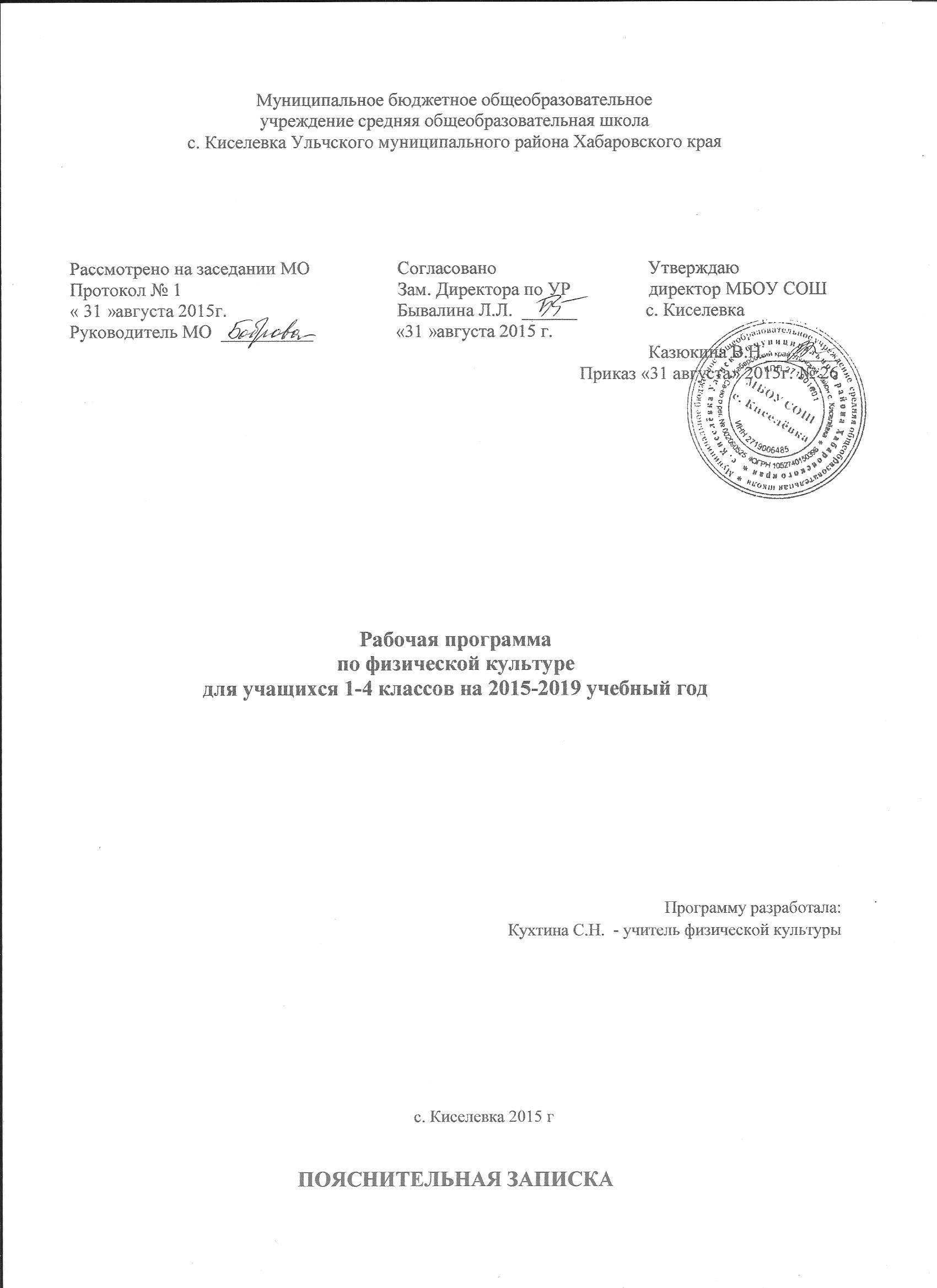 ПОЯСНИТЕЛЬНАЯ ЗАПИСКАРабочая программа по физической культуре для 1-4 классов разработана на основе:Федерального государственного образовательного стандарта начального общего образования«Программы общеобразовательных учреждений физическая культура», начальные классы. Автор – составитель А.П.Матвеев; издательство «Просвещение», Москва - 2010г.Программа рассчитана на 102 часа в1 - 4 классах из расчета 3 часа в неделюОбщая характеристика курсаПрограмма по предмету «Физическая культура» для учащихся начальной школы разработана в соответствии с положениями Закона «Об образовании» и части духовно-нравственною развития и воспитания учащихся, требованиями стандарта второго поколения.Цельюучебной программы по физической культуре является формирование у учащихся начальной школы основ здоровою образа жизни, развитие интереса и творческой самостоятельности в проведении разнообразных форм занятий физической культурой. Реализация данной цели обеспечивается содержанием учебного предмета «Физическая культура», в качестве которого выступает  физкультурная (двигательная) деятельность человека, ориентированная на укрепление и сохранение здоровья, развитие физических качеств и способности, приобретение определённых знаний, двигательных навыков и умении.Реализация цели учебной программы соотносится с решением следующих образовательных задач.— укрепление здоровья школьников посредством развития физических качеств и повышения функциональных возможностей жизнеобеспечивающих систем организма;— совершенствование жизненно важных навыков и умений посредством обучения подвижным играм, физическим упражнениям и техническим действиям из базовых видов спорта;— формирование общих представлений о физической культуре, её значении в жизни человека, роли в укреплении здоровья, физическом развитии и физической подготовленности;-обучение простейшим способам контроля за физической нагрузкой, отдельными показателями физического развития и физической подготовленности.      В число универсальных компетенций, формирующихся в начальной школе в процессе освоения учащимися предмета физкультурной деятельности с общеразвивающей направленностью, входят:- умение организовывать собственную деятельность, выбирать и использовать средства для достижения её цели;- умение активно включаться в коллективную деятельность, взаимодействовать со сверстниками в достижении общих целей;-умение доносить информацию в доступной, эмоционально яркой форме в процессе общения и взаимодействия со сверстниками и взрослыми людьми.Личностные, метапредметные и предметные результаты освоения учебного предметаПо окончании изучения курса «Физическая культура» в начальной школе должны быть достигнуты определенные результаты.Личностные результаты включают готовность и способностьучащихся к саморазвитию, сформированность мотивации к обучению и познанию, ценностно-смысловые установки и отражают:- формирование чувства гордости за Родину, формирование ценностей многонационального российского общества;- формирование уважительного отношения к иному мнению, истории и культуре других народов;- формирование эстетических потребностей, ценностей и чувств;- развитие навыков сотрудничества со взрослыми и сверстниками, умения не создать конфликтов и находить выходы из спорных ситуаций;- формирование установки на безопасный, здоровый образ жизни.Метапредметныерезультаты включают освоенные школьниками универсальных учебных действий (познавательные, регулятивные, коммуникативные), которые обеспечивают овладение ключевыми компетенциями, составляющими основу умения учиться, межпредметные понятия и отражают:- овладение способностью принимать и сохранять цели и задачи учебной деятельности, поиска средств и ее осуществления;- формирование умения планировать, контролировать и оценивать учебные действия в соответствии с постановленной задачей и условиями ее реализации;- определение общей цели и путей ее достижения; умение договариваться о распределении функций и ролей в совместной деятельности;- овладение базовыми предметными и межпредметными понятиями, отражающими существенные связи и отношения между объектами и процессами;Предметные результаты включают освоенный школьниками в процессе изучения данного предмета опыт деятельности по получению нового знания, его преобразованию,применению и отражают:- формирование первоначальных представлений о значении физической культуры для укрепления здоровья человека (физического, социального и психологического), о физической культуре и здоровье как факторах успешной учебы и социализации;- формирование навыка систематического наблюдения за своим физическим состоянием, величиной физических нагрузок, данными мониторинга здоровья (длинны и массы тела, и д. р.), показателями основных физических качеств (силы, быстроты, выносливости, координации, гибкости);- выполнение простейших акробатических и гимнастических комбинаций на высоком качественном уровне; характеристику признаков технического исполнения;-выполнение технических действий набазовых видов спорта; применение их в игровой и соревновательной деятельности.СОДЕРЖАНИЕ КУРСАЗнания о физической культуреФизическая культура. Физическая культура как система разнообразных занятий физическими упражнениями. Ходьба, бег, прыжки, лазанье, ползание, ходьба на лыжах, плавание как жизненно важные способы передвижения человека. Правила предупреждения травматизма во время занятий физическими упражнениями: организация мест занятий, подбор одежды, обуви и инвентаря.Из истории физической культуры. История развития физической культуры и первых соревнований. Особенности физической культуры разных народов. Связь физической культуры с трудовой и военной деятельностью, с традициями и обычаями народа.Физические упражнения. Физические упражнения, их влияние на физическое развитие и развитие физических качеств. Физическая подготовка и её связь с развитием основных физических качеств. Характеристика основных физических качеств: силы, выносливости, гибкости, координации.Физическая нагрузка и её влияние на повышение частоты сердечных сокращений.Способы физкультурной деятельностиСамостоятельные занятия. Составление режима дня. Выполнение простейших закаливающих процедур, комплексов упражнений для формирования правильной осанки и развития мышц туловища, развития основных физических качеств; проведение оздоровительных занятий в режиме дня (утренняя зарядка, физкультминутки).Самостоятельные наблюдения за физическим развитием и физической подготовленностью. Измерение длины и массы тела, показателей осанки и развития физических качеств. Измерение частоты сердечных сокращений во время выполнения физических упражнений.Самостоятельные игры и развлечения. Организация и проведение подвижных игр (на спортивных площадках и в спортивных залах).Физическое совершенствованиеФизкультурно-оздоровительная деятельность. Комплексы физических упражнений для утренней зарядки, физкультминуток, занятий по профилактике и коррекции нарушений осанки.Спортивно-оздоровительная деятельность. Гимнастика с основами акробатики.Организующие команды и приёмы. Строевые действия в шеренге и колонне; выполнение строевых команд.Акробатические упражнения. Упоры; седы; упражнения в группировке; перекаты; стойка на лопатках; кувырки вперёд и назад; гимнастический мост.Акробатические комбинации. Например: 1) мост из положения лёжа на спине, опуститься в исходное положение, переворот в положение лёжа на животе, прыжок с опорой на руки в упор присев; 2) кувырок вперёд в упор присев, кувырок назад в упор присев, из упора присев кувырок назад до упора на коленях с опорой на руки, прыжком переход в упор присев, кувырок вперёд.Упражнения на низкой гимнастической перекладине: висы, перемахи.Гимнастическая комбинация. Например, из виса стоя присев толчком двумя ногами перемах, согнув ноги, в вис сзади согнувшись, опускание назад в вис стоя и обратное движение через вис сзади согнувшись со сходом ноги вперёд.Опорный прыжок с разбега через гимнастического козла.Гимнастические упражнения прикладного характера. Прыжки со скакалкой. Передвижение по гимнастической стенке. Преодоление полосы препятствий с элементами лазанья и перелезания, переползания, передвижение по наклонной гимнастической скамейке.Лёгкая атлетика. Беговые упражнения: с высоким подниманием бедра, прыжками и с ускорением, с изменяющимся направлением движения, из разных исходных положений; челночный бег; высокий старт с последующим ускорением.Прыжковые упражнения: на одной ноге и на двух ногах на месте и с продвижением; в длину и высоту; спрыгивание и запрыгивание.Броски: большого мяча (1 кг) на дальность разными способами.Метание: малого мяча в неподвижную мишень и на дальность.Лыжные гонки.Передвижение на лыжах; повороты; спуски; подъёмы; торможение.Подвижные игры.На материале гимнастики с основами акробатики: игровые задания с использованием строевых упражнений, упражнений на внимание, силу, ловкость и координацию движений.На материале лёгкой атлетики: игры, включающие прыжки, бег, метания и броски; упражнения на координацию движений, выносливость и быстроту.На материале лыжной подготовки: эстафеты в передвижении на лыжах; игры, включающие упражнения на выносливость и координацию движенийСпортивные игры.Футбол: удар по неподвижному и катящемуся мячу; остановка мяча; ведение мяча; подвижные игры на материале футбола.Баскетбол:специальные передвижения без мяча; ведение мяча; броски мяча в корзину; подвижные игры на материале баскетбола.Волейбол:подбрасывание мяча; подача мяча; приём и передача мяча; подвижные игры на материале волейбола.Подвижные игры разных народовПРОВЕДЕНИЕ ЗАЧЕТНО-ТЕСТОВЫХ УРОКОВКОНТРОЛЬНЫЕ НОРМАТИВЫ:проверка нормативов проводится в течении учебного года с целью контроля уровня физической подготовленности учащихся на разных этапах обучения.ТЕСТОВЫЕ НОРМАТИВЫ: проводятся в начале и в конце учебного года в рамках урока с целью выявления динамики физического развития учащихся и с целью более правильного распределения нагрузки на уроках (см. таблицу)Примерное распределение программного материала в учебных часах по урокам физической культурыТЕМАТИЧЕСКОЕ ПЛАНИРОВАНИЕМатериально – техническое обеспечениеНачальное образование существенно отличается от всех последующих этапов образования, в ходе которого изучаются систематические курсы. В связи с этим и оснащение учебного процесса на этой образовательной ступени имеет свои особенности, определяемые как спецификой обучения и воспитания младших школьников в целом, так и спецификой курса «Физическая культура» в частности.К физкультурному оборудованию предъявляются педагогические, эстетические и гигиенические требования.Подбор оборудования определяется программными задачами физического воспитания детей. Размеры и масса инвентаря должны соответствовать возрастным особенностям младших школьников; его количество определяется из расчёта активного участия всех детей в процессе занятий.Важнейшее требование - безопасность физкультурного оборудования. Для выполнения его необходимо обеспечить прочную установку снарядов, правильную обработку деревянных предметов (палки, рейки гимнастической стенки и др.). Во избежание травм они должны быть хорошо отполированы. Металлические снаряды делаются с закруглёнными углами. Качество снарядов, устойчивость, прочность проверяется учителем перед уроков.Д – демонстрационный экземпляр (не менее одного экземпляра на класс);
К – полный комплект (для каждого ученика);
Ф – комплект для фронтальной работы (не менее 1 экземпляра на 2 учеников);
П – комплект, необходимый для работы в группах (один экземпляр на 5-6 человек)Учебно-методическое и материально-техническое обеспеченииобразовательного процесса Федеральныйгосударственный стандарт основного общего образования/ М-во образования и науки Рос. Федерации. – М.: Просвещение, 2011. – 48 с. – (Стандарты второго поколения).Примерные программы  по учебным предметам. Физическая культура 5-9 классы. – М.: Просвещение, 2010 г. – 64 с.- (Стандарты второго поколения). – ISBN 978-5-09-020555-9Физическая культура. 5-6 классы: учеб. для общеобразоват. учреждений/ А.П.Матвеев; Рос. Акад. Наук, Рос. акад. образования, из-во « Просвещение». – М.: Просвещение, 2012 – 192 с.: ил. – (Академический школьный учебник). - ISBN 978-5-09-020923-6.Бреев М.П. Урок физической культуры в школе: Пособие для учителя. - Новосибирск: Изд-во НИПКиПРО, 2003.Дереклеева Н.И. Двигательные игры, тренинги и уроки здоровья.1-5класс. – М.: ВАКО,2004Жукова М.Н. Подвижные игры: Учеб. для студ. пед. вузов. - М.: Издательский центр «Академия», 2002НормативыНормативыНормативы2 класс2 класс2 класс3 класс3 класс3 класс4 класс4 класс4 классНормативыНормативыНормативы"5""4""3""5""4""3""5""4""3"1Бег  (сек.)м6,06,67,15,76,26,85,46,06,61Бег  (сек.)д6,36,97,45,86,37,05,56,26,82Бег  (мин,сек.)                                  ("+" - без учета времени) м+++++++++2Бег  (мин,сек.)                                  ("+" - без учета времени) д+++++++++3Челночный бег 3х10 м (сек.)м9,09,610,53Челночный бег 3х10 м (сек.)д9,510,210,84Прыжок в длину с места (см)м1501301151601401251651551454Прыжок в длину с места (см)д1401251101501301201551451355Прыжок в высоту, способом "Перешагивания" (см)м8075708580759085805Прыжок в высоту, способом "Перешагивания" (см)д7065607570658075706Прыжки через скакалку (кол-во раз/мин.)м7060508070609080706Прыжки через скакалку (кол-во раз/мин.)д80706090807010090807Отжимания (кол-во раз)м1086131071614127Отжимания (кол-во раз)д8641075141188Подтягивания (кол-во раз)м3214326439Метание т/м (м)м1512101815122118159Метание т/м (м)д1210815121018151210Подъем туловища из положения лежа на спине (кол-во раз/мин)д23211925232128252310Подъем туловища из положения лежа на спине (кол-во раз/мин)м28262430282633302811Приседания (кол-во раз/мин)м40383642403844424011Приседания (кол-во раз/мин)д383634403836424038Разделы программыКоличество часов (уроков)Количество часов (уроков)Количество часов (уроков)Количество часов (уроков)Разделы программыКлассКлассКлассКлассРазделы программы1234Знания о физической культуре6666Способы физкультурной деятельности4444Физическое совершенствованиеФизическое совершенствованиеФизическое совершенствованиеФизическое совершенствованиеФизическое совершенствованиеЛегкая атлетика26262626Гимнастика21212121Лыжная подготовка20202020Подвижные, спортивные игры25252525Итого 102102102102Содержание курсаСодержание курсаТематическое планированиеХарактеристика видов деятельности учащихсяI класс (102ч)I класс (102ч)I класс (102ч)I класс (102ч)Знания о физической культуре (6 ч)Знания о физической культуре (6 ч)Знания о физической культуре (6 ч)Знания о физической культуре (6 ч)Физическая      культура.Физическая культура как система разнообразных форм занятий физическими упражнениями для укрепления здоровья человекаФизическая      культура.Физическая культура как система разнообразных форм занятий физическими упражнениями для укрепления здоровья человекаФизическая культура.Что такое физическая культура. Основные   содержательные   линии.Физическая культура как система разнообразных занятий физическими упражнениями, закаливанием, подвижными и спортивными играми, туризмом. Связь занятий физической культурой со здоровьем, физическим развитием и физической подготовленностью.Как возникли физические упражнения. Основные   содержательные   линии.Связь физических упражнений с жизненно важными способами передвижения древнего человека. Значение физической подготовленности для жизнедеятельности древнего человека.Чему обучают на уроках физической культурыОсновные содержательные линии. Виды спорта, входящие в школьную программу: гимнастика, лёгкая атлетика, спортивные игры (баскетбол, волейбол, футбол), лыжные гонки.Раскрывать понятие «физическая культура».Характеризовать основные формы занятий (например, утренняя зарядка, закаливание, уроки физической культуры, занятия в спортивных секциях, игры во время отдыха, туристские походы).Раскрывать положительное влияние занятий физической культурой на укрепление здоровья, улучшение физического развития и физической подготовленности.Рассказывать об основных способах передвижения древних людей, объяснять значение бега, прыжков и лазанья в их жизнедеятельности.Называть виды спорта, входящие в школьную программу.Определять виды спорта по характерным для них техническим действиям.Ходьба, бег, прыжки, лазанье, ползание, ходьба на лыжах, плавание как жизненно важные способы передвижения человекаХодьба, бег, прыжки, лазанье, ползание, ходьба на лыжах, плавание как жизненно важные способы передвижения человекаКто как передвигается. Как передвигаются животные.Основные   содержательные  линии.Многообразие передвижений в животном мире. Способы передвижения, выполняемые с помощью разных частей тела.Как передвигается человек.Основные содержательные линии. Жизненно важные способы передвижения человека (ходьба, бег, лазанье и др.).Называть основные способы передвижения животных.Определять, с помощью каких частей тела выполняются передвижения.Находить общие и отличительные признаки в передвижениях человека и животных.Объяснять на примерах важность бега, прыжков, лазанья, плавания, передвижения на лыжах для жизни каждого человека.Способы физкультурной деятельности (4ч)Способы физкультурной деятельности (4ч)Способы физкультурной деятельности (4ч)Способы физкультурной деятельности (4ч)Самостоятельные игры и развлечения. Организация и проведение подвижных игр (на спортивных площадках и в спортивных залах)Самостоятельные занятия. Составление режима дня. Выполнение простейших закаливающих процедур, комплексов упражнений для формирования правильной осанки и развития мышц туловища, развития основных физических качеств; проведение оздоровительных занятий в режиме дня (утренняя зарядка, физкультминутки)Самостоятельные игры и развлечения. Организация и проведение подвижных игр (на спортивных площадках и в спортивных залах)Самостоятельные занятия. Составление режима дня. Выполнение простейших закаливающих процедур, комплексов упражнений для формирования правильной осанки и развития мышц туловища, развития основных физических качеств; проведение оздоровительных занятий в режиме дня (утренняя зарядка, физкультминутки)Игры на свежем воздухе. Одежда для игр и прогулок.Основные содержательные линии.Важность правильного выбора одежды для занятий физической культурой.Подбор одежды в зависимости от погодных условий.Подвижные игры.Основные содержательные линии. Подвижные игры, их значение для физического развития. Самостоятельная организация и проведение игр, распределение на команды с помощью простейших считалочек.Режим дня. Что такое режим дня. Основные  содержательные линии.Режим дня как план основных дел, намеченных на день. Составление индивидуального режима дня по образцу.Утренняя зарядка.Основные    содержательные    линии.Утренняя зарядка и её значение для организма человека. Основные части тела человека. Упражнения утренней зарядки.Физкультминутка.Основные   содержательные  линии.Физкультминутка и её значение для организма человека. Упражнения, входящие в комплекс физкультминуток.Личная гигиена.Основные    содержательные   линии.Личная гигиена, её основные процедуры. Связь личной гигиены со здоровьем человека.Осанка. Что такое осанка.Основные содержательные линии. Осанка. Основные признаки правильной и неправильной осанки.Упражнения для осанки.Основные   содержательные   линии.Упражнения для формирования правильной осанки. Их отличие от других физических упражнений. Упражнения с предметами на голове (стоя у стены и в передвижении). Упражнения для укрепления мышц туловища (без предметов и с предметами). Упражнения для осанки.Основные   содержательные   линии.Упражнения для формирования правильной осанки. Их отличие от других физических упражнений. Упражнения с предметами на голове (стоя у стены и в передвижении). Упражнения для укрепления мышц туловища (без предметов и с предметами).Рассказывать о правильном подборе одежды для игр и прогулок на свежем воздухе в зависимости от погодных условий.Объяснять пользу подвижных игр.Использовать подвижные игры для организации активного отдыха и досуга.Выбирать для проведения подвижных игр водящего и капитана команды.Распределяться на команды с помощью считалочек.Раскрывать значение режима дня для жизни человека.Выделять основные дела, определятьих последовательность и время выполнения в течение дня.Составлять индивидуальный режим дня, пользуясь образцом.Раскрывать значение утренней зарядки, её положительное влияние на организм человека.Называть основные части тела человека, которые участвуют в выполнении физических упражнений.Называть упражнения, входящие в комплекс утренней зарядки.Выполнять упражнения утренней зарядки.Рассказывать о значении физкультминутки, её положительном влиянии на организм.Выполнять упражнения, входящие в комплексы физкультминуток (сидя на стуле; стоя на месте и др.).Рассказывать о личной гигиене, её основных процедурах и значении для здоровья человека.Определять осанку как привычное положение тела, когда человек стоит, сидит или передвигается.Называть основные признаки правильной  и неправильной осанки. Называть физические упражнения для формирования правильной осанки.Определять назначение каждой группы упражнений.Называть правила выполнения упражнений для формирования правильной осанки.Демонстрировать правильное выполнение упражнений для формирования осанки.Лыжные    гонки.    Передвижение на лыжах; спускиОрганизующие команды и приёмы. Строевые действия в шеренге и колонне; выполнение строевых командХодьба и бег как жизненно важные способы передвижения человекаПроведение оздоровительных занятий в режиме дня (утренняя зарядка)Самостоятельные игры и развлечения. Организация и проведение подвижных игр(на спортивных площадках и в спортивных залах)Лыжные    гонки.    Передвижение на лыжах; спускиОрганизующие команды и приёмы. Строевые действия в шеренге и колонне; выполнение строевых командХодьба и бег как жизненно важные способы передвижения человекаПроведение оздоровительных занятий в режиме дня (утренняя зарядка)Самостоятельные игры и развлечения. Организация и проведение подвижных игр(на спортивных площадках и в спортивных залах)Передвижение на лыжах. Основная стойка лыжника.Основные содержательные линии. Техника выполнения основной стойки лыжника на месте и при спуске с пологого склона.Ступающий шаг.Основные    содержательные    линии.Имитационные упражнения для освоения техники ступающего и скользящего шагов. Передвижения на лыжах ступающим шагом без палок.Скользящий шаг.Основные содержательные линии. Передвижение на лыжах скользящим шагом без палок.Одежда лыжника.Основные   содержательные  линии.Правила выбора одежды для занятий лыжной подготовкой. Возможные травмы во время занятий лыжной подготовкой и основные причины их возникновения.Команды лыжнику.Основные содержательные линии. Организующие: «Лыжи на плечо!»; «Лыжи под руку!»; «Лыжи к ноге!»; «На лыжи становись!». Передвижение в колонне с лыжами на плече и с лыжами под рукой.Строевые упражнения. Построения.Основные содержательные линии. Строевые команды: «В одну шеренгу становись!»; «Равняйсь!»; «Направо!»; «Налево!»; «Смирно!»; «Шагом марш!»; «На месте стой.!». Строевые построения: в колонну по одному, в колонну по два, в две шеренги. Значение строевых упражнений для занятий физической культурой. Правила выполнения строевых упражнений.Исходные положения.Основные содержательные линии. Основные исходные положения (стойки, упоры, седы, приседы, положения лёжа). Значение исходных положений для выполнения физических упражнений.Основные   способы   передвижения.Простые способы передвижения.Основные   содержательные  линии.Ходьба и бег как самые распространённыеспособы передвижения человека. Общие признаки и различия в технике выполнения ходьбы и бега.Сложные способы передвижения. Как изменить скорость передвижения.Основные содержательные линии. Сложные способы передвижения ходьбой и бегом (например, боком, спиной вперёд). Причины, вызывающие трудности выпал-нения различных способов передвижения. Изменение скорости ходьбы и бега.Как составлять комплекс утренней зарядки.Основные   содержательные   линии.Правильная последовательность выполнения упражнений утренней зарядки. Самостоятельное составление комплекса упражнений утренней зарядки.Подвижные игры.Основные    содержательные    линии.Правила и игровые действия подвижных игр для общефизического развития («Пятнашки», «Охотники и утки», «Горелки»), для совершенствования техники передвижения на лыжах («Кто дальше прокатится», «Охотники и олени», «Встречная эстафета»), для закрепления навыков в сложных способах передвижения («Тройка», «Рыбки», «Раки», «Бой петухов»), для развития основных физических качеств («Не попади в болото», «Волк во рву», «Выстрел в небо», «Салки-догонялки», «Совушка», «Не оступись», «Брось — поймай», «Пингвины с мячом», «Кто быстрее»). Развитие положительных качеств личности и закрепление выполнения правил взаимодействия в условиях игровой деятельностиОписывать технику выполнения основной стойки, объяснять, в каких случаях она используется лыжниками.Демонстрировать технику выполнения основной стойки лыжника при передвижении и спуске с небольших пологих склонов.Демонстрировать технику передвижения на лыжах ступающим шагом.Выполнять разученный способ передвижения на лыжах в условиях игровой деятельности.Демонстрировать технику передвижения на лыжах скользящим шагом.Выполнять разученный способ передвижения на лыжах в условиях игровой деятельности.Правильно выбирать одежду и обувь для лыжных прогулок в зависимости от погодных условий.Одеваться для занятий лыжной подготовкой с учётом правил и требований безопасности.Выполнять организующие команды, стоя на месте и при передвижении.Передвигаться на лыжах в колонне с соблюдением дисциплинарных правил.Характеризовать строевые упражнения как совместные действия учащихся, необходимые для предупреждения травматизма на уроках физической культуры.Объяснять и демонстрировать технику выполнения строевых команд.Называть способы построения и различать их между собой.Называть правила выполнения строевых упражнений.Характеризовать исходные положения как различные позы тела, с которых начинают выполнять упражнения.Называть основные исходные положения.Выполнять основные исходные положения (стойки, упоры, седы и приседы и др.).Находить отличия в технике выполнения ходьбы и бега от других способов передвижения человека (например, прыжков, кувырков и др.).Определять общие признаки и различия в технике выполнения ходьбы и бега.Выполнять сложные способы передвижения (ходьба или бег спиной вперёд, ходьба или бег боком).Определять причины возникновения трудностей в выполнении сложных способов передвижения.Объяснять возможность изменения скорости передвижения в беге и ходьбе за счёт частоты шагов.Демонстрировать изменение скорости передвижения при беге и ходьбе.Объяснять значение физических упражнений, входящих в утреннюю зарядку.Определять последовательность упражнений при самостоятельном составлении комплекса утренней зарядки.Составлять самостоятельно комплекс упражнений утренней зарядки.Составлять и регулярно обновлять индивидуальный комплекс утренней зарядки из ранее разученных упражнений по образцу.Называть правила подвижных игр и выполнять их в процессе игровой деятельности.Выполнять игровые действия в условиях учебной и игровой деятельности.Подготавливать площадки для проведения подвижных игр в соответствии с их правилами.Проявлять смелость, волю, решительность, активность и инициативу при решении вариативных задач, возникающих в процессе игры.Моделировать игровые ситуации.Регулировать эмоции в процессе игровой деятельности, уметь управлять ими.Общаться и взаимодействовать со сверстниками в условиях игровой деятельности.Физическое совершенствование (95 часов)Физическое совершенствование (95 часов)Физическое совершенствование (95 часов)Физическое совершенствование (95 часов)Физкультурно-оздоровительная деятельность. Комплексы физических упражнений для утренней зарядкиКомплексы физкультминутокУпражнения для профилактики и коррекции нарушений осанки Спортивно-оздоровительная деятельность. Гимнастика с основами акробатики. Организующие команды и приёмы. Строевые действия в шеренге и колонне; выполнение строевых командАкробатические упражнения. Упоры, седы, упражнения в группировке, перекатыАкробатические    комбинацииГимнастические упражнения прикладного характера. Передвижение по гимнастической стенкеПреодоление полосы препятствий с элементами лазанья, перелезания и переползанияЛёгкая атлетика. Беговые упражнения: с высоким подниманием бедра, прыжками и с ускорением, с изменяющимся направлением движенияПрыжковые упражнения: прыжки на одной ноге и на двух ногах на месте и с продвижением вперёдЛыжные гонки. Передвижение на лыжахПодвижные   игры.    Наматериале гимнастики с основами акробатики: игровые задания с использованием строевых упражнений, упражнений для развития внимания, силы, ловкости и координации движенийНа материале лёгкой атлетики: прыжки, бег, метания и броски; упражнения для развития координации движений, выносливости и быстротыНа материале лыжной подготовки: эстафеты в передвижении на лыжах; упражнения для развития выносливости и координации движенийСпортивные игры. Футбол: удар по неподвижному и катящемуся мячуБаскетбол: передачи и ловля мячаПодвижные  игры  разных народовОбщеразвивающие физические упражнения. На материале гимнастики с основами акробатики: развитие гибкости, координации движений, формирование осанки, развитие силовых способностейНа материале лёгкой атлетики: развитие координации, быстроты, выносливости, силовых способностейНа материале лыжных гонок: развитие координации, выносливостиФизкультурно-оздоровительная деятельность. Комплексы физических упражнений для утренней зарядкиКомплексы физкультминутокУпражнения для профилактики и коррекции нарушений осанки Спортивно-оздоровительная деятельность. Гимнастика с основами акробатики. Организующие команды и приёмы. Строевые действия в шеренге и колонне; выполнение строевых командАкробатические упражнения. Упоры, седы, упражнения в группировке, перекатыАкробатические    комбинацииГимнастические упражнения прикладного характера. Передвижение по гимнастической стенкеПреодоление полосы препятствий с элементами лазанья, перелезания и переползанияЛёгкая атлетика. Беговые упражнения: с высоким подниманием бедра, прыжками и с ускорением, с изменяющимся направлением движенияПрыжковые упражнения: прыжки на одной ноге и на двух ногах на месте и с продвижением вперёдЛыжные гонки. Передвижение на лыжахПодвижные   игры.    Наматериале гимнастики с основами акробатики: игровые задания с использованием строевых упражнений, упражнений для развития внимания, силы, ловкости и координации движенийНа материале лёгкой атлетики: прыжки, бег, метания и броски; упражнения для развития координации движений, выносливости и быстротыНа материале лыжной подготовки: эстафеты в передвижении на лыжах; упражнения для развития выносливости и координации движенийСпортивные игры. Футбол: удар по неподвижному и катящемуся мячуБаскетбол: передачи и ловля мячаПодвижные  игры  разных народовОбщеразвивающие физические упражнения. На материале гимнастики с основами акробатики: развитие гибкости, координации движений, формирование осанки, развитие силовых способностейНа материале лёгкой атлетики: развитие координации, быстроты, выносливости, силовых способностейНа материале лыжных гонок: развитие координации, выносливостиОсновные    содержательные    линии.Упражнения утренней зарядки, выполняемые в определённой последовательности: на потягивание, для усиления дыхания, для мышц рук, туловища, спины, живота, ног, прыжковые упражнения, упражнения для восстановления дыхания.Комплексы упражнений утренней зарядки № I, 2, 3.Основные содержательные линии. Упражнения физкультминуток, сидя на стуле, стоя возле стола, для пальцев рук. Правильная последовательность выполнения упражнений в комплексах физкультминуток и их оптимальная дозировка.Основные содержательные линии. Упражнения с предметами на голове и их назначение. Упражнения для укрепления мышц туловища с предметом на голове, стоя у стены; с предметом на голове в движении; без предметов; с предметами. Их назначение.Основные содержательные линии. Организующие команды, выполняемые стоя на месте и при передвижении: «Вольно!», «Равняйсь!», «Смирно!», «Шагом марш!», «На месте!», «Группа, стой!».Построение в шеренгу и колонну по ориентирам. Перестроение из шеренги в колонну и обратно уступами. Повороты прыжком по командам: «Прыжком налево!», «Прыжком направо!».Основные содержательные линии. Основные виды гимнастических стоек: основная стойка; стойка руки на поясе; стойка ноги врозь; стойка на коленях. Техника правильного их выполнения.Основные виды гимнастических упоров: упор присев; упор лёжа; упор стоя на коленях; упор в седе на пятках. Техника их правильного' выполнения.Основные виды седов: сед ноги врозь; сед углом руки вперёд; сед углом руки за голову. Техника их выполнения.Основные виды приседов: присед руки на поясе, присед руки в стороны, присед руки вверх, присед руки вперёд, присед руки за голову. Техника их выполнения.Основные виды положений лёжа: на животе, на спине, на левом боку, на правом боку. Обучить технике их выполнения.Техника выполнения переката в группировке на спине. Техника выполнения группировки из положения стоя и группировки из положения лёжа на спине.Основные содержательные линии. Фрагменты акробатических комбинаций, составленных из хорошо освоенных акробатических упражнений.Основные содержательные линии. Техника выполнения лазанья по гимнастической стенке в горизонтальном направлении в правую и левую стороны. Техника выполнения лазанья по гимнастической стенке в вертикальном направлении вверх и вниз.Основные содержательные линии. Техника преодоления полос препятствий, включающих в себя: ползание на боку, спине, по-пластунски; лазанье по гимнастической стенке; перепрыгивание через напольное гимнастическое бревно и гимнастическую скамейку; запрыгивание на горку матов с последующим спрыгиванием.Основные содержательные линии. Техника выполнения бега с высоким подниманием бедра; бега с переходом на поочерёдные прыжки на правой и левой ноге; бега с ускорением; бега с изменяющимся направлением передвижения (змейкой и по кругу).Основные содержательные линии. Техника выполнения прыжков: на месте (на одной и двух, с поворотами вправо и влево); с продвижением вперёд и назад (толчком одной и двумя); левым и правым боком (толчком двумя); в длину и высоту с места (толчком двумя).Основные содержательные линии. Техника выполнения основной стойки при передвижении и спуске на лыжах с небольших пологих склонов. Техника выполнения ступающего шага. Техника выполнения скользящего шага.Основные   содержательные   линии.Игровые задания с использованием строевых упражнений типа «Становись — разойдись»; «Смена мест». Подвижные игры: «У медведя во бору», «Раки», «Тройка», «Бой петухов», «Совушка», «Салки-догонялки», «Альпинисты», «Змейка», «Не урони мешочек», «Петрушка на скамейке», «Пройди бесшумно», «Через холодный ручей» и т. п.Основные   содержательные   линии.Подвижные игры: «Не оступись», «Пятнашки», «Волк во рву», «Кто быстрее», «Горелки», «Рыбки», «Салки на болоте», «Пингвины с мячом», «Быстро по местам», «К своим флажкам», «Точно в мишень», «Третий лишний» и т. п.Основные содержательные линии. Подвижные игры: «Охотники и олени», «Встречная эстафета», «День и ночь», «Попади в ворота», «Кто дольше прокатится», «На буксире» и т. п.Основные    содержательные    линии.Удар внутренней стороной стопы («щёчкой») по неподвижному мячу с места. Удар внутренней стороной стопы («щёчкой») по неподвижному мячу с одного идвух шагов разбега. Передача мяча в парах и тройках (на расстоянии 2—3 м).Основные содержательные линии. Передача и ловля двумя руками стоя на месте низко летящего мяча. Передача и ловля двумя руками мяча, летящего на уровне груди. Бросок мяча двумя руками снизу стоя на месте.Основные содержательные линии. Национальные игры. Отражение в них традиций и культурных ценностей своего народа.Основные содержательные линии.Гимнастические упражнения для развития основных мышечных групп и физических качеств. Их правильное самостоятельное выполнение учащимися.Основные   содержательные  линии.Легкоатлетические упражнения для развития основных мышечных групп и физических качеств. Их правильное самостоятельное выполнение учащимися.Основные содержательные линии.Упражнения лыжной подготовки для развития основных мышечных групп и физических качеств. Их правильное самостоятельное выполнение учащимися.Развивать физические качества посредством физических упражнений из базовых видов спортаДемонстрировать технику выполнения упражнений утренней зарядки, определять направленность их воздействия.Выполнять комплексы утренней зарядки.Соблюдать последовательность выполнения упражнений и заданную дозировку.Выполнять комплексы упражнений физкультминутки для профилактики утомления крупных (туловища) и мелких (пальцев) мышечных групп.Выполнять упражнения, входящие в комплексы упражнений для профилактики и коррекции осанки.Соблюдать последовательность в их выполнении и заданную дозировку.Выполнять организующие команды по распоряжению учителя.Соблюдать дисциплину и чётко взаимодействовать с товарищами при выполнении строевых упражнений (например, во время построения в шеренгу и перестроения из шеренги в колонну; при передвижении строем и т. п.).Называть основные виды стоек, упоров, седов и др.Демонстрировать технику выполнения разученных стоек, седов, упоров, приседов, положений лёжа на спине, перекатов на спине, группировок из положения стоя и лёжа на спине.Выполнять фрагменты акробатических комбинаций, составленных из хорошо освоенных акробатических упражнений. Например: переход из положения лёжа на спине в положение лёжа на животе и обратно; группировка в положении лёжа на спине и перекаты вперёд, назад в группировке; из положения в группировке переход в положение лёжа на спине (с помощью); из приседа перекат назад с группированием и обратно (с помощью).Выполнять акробатические комбинации из ранее хорошо освоенных прикладных упражнений в условиях учебной и игровой деятельности.Демонстрировать технику выполнения разученных способов лазанья по гимнастической стенке.Демонстрировать технику упражнений, разученных для преодоления искусственных полос препятствий.Уверенно преодолевать полосы препятствий в стандартных, игровых и соревновательных условиях.Демонстрировать технику выполнения разученных беговых упражнений в стандартных условиях (не изменяющихся).Выполнять разученные беговые упражнения в игровой и соревновательной деятельности.Демонстрировать технику выполнения разученных прыжковых упражнений в стандартных условиях.Демонстрировать основную стойку лыжника.Демонстрировать технику выполнения скользящего шага в процессе прохождения учебной дистанции.Демонстрировать технику выполнения разученных способов передвиженияна лыжах в условиях игровой деятельности.Участвовать в подвижных играх.Проявлять интерес и желание демонстрировать свои физические возможности и способности, технику выполнения освоенных двигательных действий.Проявлять находчивость в решении игровых задач, возникающих в процессе подвижных игр.Проявлять доброжелательность, сдержанность и уважение к соперникам и игрокам своей команды в процессе игровой деятельности.Проявлять положительные качества личности в процессе игровой деятельности (смелость, волю, решительность, активность и инициативность).Демонстрировать разученные технические приёмы игры в футбол.Выполнять разученные технические приёмы игры в футбол в стандартных и вариативных (игровых) условиях. Характеризовать и демонстрироватьтехнические приёмы игры в баскетбол.Выполнять разученные технические приёмы игры в баскетбол в стандартных и вариативных (игровых) условиях.Интересоваться культурой своего народа, бережно относиться к его традициям, обрядам, формам поведения и взаимоотношений.Принимать активное участие в национальных играх, включаться в соревновательную деятельность по национальным видам спорта.Выполнять дома общеразвивающие упражнения для развития основных физических качеств.Воспроизводить требуемую (заданную по образцу) дозировку физической нагрузки.Демонстрировать приросты результатов в показателях развития основных физических качествII класс (102 ч)II класс (102 ч)II класс (102 ч)II класс (102 ч)Знания о физической культуре (4 ч)Знания о физической культуре (4 ч)Знания о физической культуре (4 ч)Знания о физической культуре (4 ч)Из истории физической культуры. История возникновения физической культуры и первых соревнованийИз истории физической культуры. История возникновения физической культуры и первых соревнованийИз  истории  физической  культуры.Как возникли первые соревнования. Основные   содержательные   линии.Понятие «соревнование». Древние соревнования и их целевое назначение. Роль и значение соревнований в воспитании детей у древних народов.Как появились игры с мячом.Основные содержательные линии. Основные причины появления мячей у древних народов. Современные игры с использованием различных по форме мячей.Как зародились Олимпийские игры. Миф о Геракле.Основные содержательные линии. Зарождение Олимпийских игр древности.Их значение в укреплении мира между народами. Современные Олимпийские игры, их связь с правилами и традициями древних Олимпийских игр.Называть характерные признаки соревнований (наличие правил, судьи, следящего за выполнением правил; награждение победителей и т. п.).Раскрывать назначение первых соревнований у древних людей.Характеризовать роль и значение соревнований в воспитании будущих охотников и воинов.Объяснять цель и значение упражнений с мячом.Приводить примеры современных спортивных игр с мячом.Пересказывать тексты о возникновении Олимпийских игр древности.Называть правила проведения Олимпийских игр.Характеризовать современные Олимпийские игры как крупные международные соревнования, помогающие укреплению мира на Земле.Способы физкультурной деятельности (6 ч)Способы физкультурной деятельности (6 ч)Способы физкультурной деятельности (6 ч)Способы физкультурной деятельности (6 ч)Организация и проведение подвижных игр (на спортивных площадках и в спортивных залах)Выполнение    простейших закаливающих процедурФизические  упражнения.Физические упражнения, их влияние на физическое развитие и развитие физических качествИзмерение длины и массы тела. Определение правильности осанкиХарактеристика основных физических качеств: силы, выносливости, гибкости и равновесияЛыжные гонки. Передвижение на лыжахОрганизация и проведение подвижных игр (на спортивных площадках и в спортивных залах)Выполнение    простейших закаливающих процедурФизические  упражнения.Физические упражнения, их влияние на физическое развитие и развитие физических качествИзмерение длины и массы тела. Определение правильности осанкиХарактеристика основных физических качеств: силы, выносливости, гибкости и равновесияЛыжные гонки. Передвижение на лыжахПодвижные    игры    для    освоения спортивных игр.Основные   содержательные   линии.Значение подвижных игр для укрепления здоровья, развития личностных качеств, организации отдыха и досуга. Направленность подвижных игр, возможность их использования для развития физических качеств, освоения и закрепления технических действий из различных спортивных игр.Подвижные игры для освоения игры в баскетбол.Основные   содержательные   линии.Правила подвижных игр, помогающих освоить технические приёмы игры в баскетбол: «Мяч среднему», «Мяч соседу», «Бросок в колонне» и т. п. Технические приёмы этих подвижных игр.Подвижные игры для освоения игры в футбол.Основные содержательные линии. Правила подвижных игр, помогающих освоить технические приёмы игры в футбол: «Метко в цель», «Гонка мячей», «Слалом с мячом» и т. п. Технические приёмы этих подвижных игр.Закаливание. Что такое закаливание. Как закаливать свой организм.Основные содержательные линии. Закаливание организма, его связь с укреплением здоровья. Основные способы закаливания водой (обтирание, обливание, душ, купание в водоёмах). Проведение процедуры закаливания обтиранием.Физические упражнения. Что такое физические упражнения. Чем отличаются физические упражнения от естественных движений и передвижений.Основные    содержательные    линии.Физические упражнения и их разнообразие. Отличие физических упражнений от естественных движений и передвижений.Упражнения со скакалкой.Основные содержательные линии. Связь прыжков через скакалку с развитием основных физических качеств. Специальные упражнения для освоения правильного вращения скакалки. Прыжки через скакалку разными способами.Комплекс упражнений зарядки 1.Физическое развитие и физические качества человека. Что такое физическое развитие.Основные содержательные линии. Физическое развитие человека. Основные показатели физического развития (длина и масса тела, осанка). Измерение показателей физического развития.Что такое физические качества.Основные содержательные линии. Физические качества как способность человека выполнять различные двигательные действия и физические упражнения. Связь развития физических качеств с укреплением мышц человека, улучшением работы сердца и лёгких.Сила. Упражнения для развития силы. Основные   содержательные   линии.Понятие «сила». Зависимость силы от развития мышц. Упражнения для развития силы. Контрольные упражнения для проверки силы мышц рук, ног и туловища.Быстрота. Упражнения для развития быстроты.Основные содержательные линии. Понятие «быстрота». Зависимость быстроты от скорости движении. Упражнения для развития быстроты. Контрольные упражнения для проверки быстроты.Выносливость. Упражнения для развития выносливости.Основные   содержательные   линии.Понятие «выносливость». Зависимость выносливости от длительного выполнения физической работы.Упражнения для развития выносливости. Контрольные упражнения для проверки выносливости.Гибкость.  Упражнения для развития гибкости.Основные    содержательные    линии.Понятие «гибкость». Зависимость гибкости от максимальной амплитуды движений. Упражнения для развития гибкости. Контрольные упражнения для проверки гибкости.Равновесие. Упражнения для развития равновесия. Подвижные игры.Основные содержательные линии. Понятие «равновесие». Зависимость равновесия от удержания позы тела. Упражнения для развития равновесия. Контрольные упражнения для развития равновесия. Условия и правила подвижных игр для развития равновесия: «Бросок  ногой»,   «Волна»,   «Неудобный  бросок» и т. п.Комплекс утренней зарядки 2.Игры и занятия в зимнее время года. Как правильно одеваться для зимних прогулок.Основные   содержательные   линии.Польза занятий физической культурой в зимнее время года. Требования к одежде для зимних прогулок.Катание на санках.Основные содержательные линии. Способы катания на санках с пологих гор. Связь способов катания с гор с развитием равновесия. Техника спуска с пологих гор с помощью игровых упражнений: «Подними предмет», «Спуск с поворотом», «Слалом на санках», «Проехать через ворота» и т. п.Передвижение на лыжах двухшажным попеременным ходом.Основные содержательные линии. Скользящий ход (повторение материала1 класса).   Передвижение  двухшажным попеременным ходом в режиме умеренной интенсивности (дистанция 500 м). Спуск с гор в основной стойке. Торможение «плугом».Основные   содержательные   линии.Спуск на лыжах в основной стойке с пологого склона. Торможение способом падения на бок. Торможение «плугом».Подъём «лесенкой».Основные содержательные линии.Подъём на лыжах способом «лесенка» по небольшому пологому склону в условиях учебной деятельности.Раскрывать роль и значение подвижных игр для укрепления здоровья, развития физических качеств, освоения спортивных игр, входящих в школьную программу.Характеризовать возможности занятий подвижными играми в укреплении дружбы и приобретении новых друзей, воспитании силы воли, смелости, решительности и т. п.Использовать подвижные игры для развития основных физических качеств.Моделировать игровые ситуации.Регулировать эмоции и управлять ими в процессе игровой деятельности.Взаимодействовать со сверстниками в условиях игровой и соревновательной деятельности.Воспитывать смелость, волю, решительность, активность и инициативность при решении вариативных задач, возникающих в процессе подвижных игр.Излагать правила игр и особенности их организации.Активно использовать подвижные игры для закрепления технических действий и приёмов игры в баскетбол.Излагать правила игр и особенности их организации.Активно использовать подвижные игры для закрепления технических действий и приёмов игры в футбол.Характеризовать закаливание как способ повышения устойчивости организма к жаркой и холодной погоде, простудным и инфекционным заболеваниям.Называть основные способы закаливания водой.Излагать правила закаливания обтиранием.Выполнять обтирания с изменяющимся температурным режимом (по заданному образцу).Характеризовать физические упражнения как движения, которые выполняют по определённым правилам и с определённой цельюСравнивать физические упражнения с естественными движениями и передвижениями, находить общее и различное.Рассказывать о положительном влиянии прыжков через скакалку на развитие силы, быстроты, выносливости и равновесия.Выполнять прыжки через скакалку разными способами.Разучивать и выполнять упражнения комплекса утренней зарядки.Определять физическое развитие как процесс взросления человека.Называть основные показатели физического развития.Измерять показатели физического развития самостоятельно или с помощью партнёра / родителей.Иметь представление о физических качествах как способностях человека проявлять силу, быстроту, выносливость, гибкость и равновесие.Определять связь развития физических качеств с развитием систем организма и укреплением здоровья человека.Характеризовать силу как физическое качество человека.Определять зависимость проявления силы от способности мышц максимально напрягаться.Выделять упражнения для развития силы из числа общеразвивающих упражнений.Характеризовать особенности упражнений для развития силы и демонстрировать их выполнение.Выполнять контрольные упражнения для проверки силы.Характеризовать быстроту как физическое качество человека.Определять зависимость проявления быстроты от; способности перемещать тело или его звенья с максимальной скоростью или частотой движений.Выделять упражнения на развитие быстроты из числа общеразвивающих упражнений.Характеризовать и демонстрировать особенности выполнения упражнений на развитие быстроты.Характеризовать выносливость как физическое качество человека.Определять зависимость выносливости от способности длительно выполнять физическую нагрузку.Выделять упражнения для развития выносливости из числа общеразвивающих упражнений.Характеризовать особенности выполнения упражнений для развития выносливости и демонстрировать их выполнение.Выполнять контрольные упражнения для проверки выносливости.Характеризовать гибкость как физическое качество человека.Определять зависимость проявления гибкости от способности выполнять движения с максимальной амплитудой.Выделять упражнения для развития гибкости из числа общеразвивающих упражнений.Характеризовать особенности выполнения упражнений для развития гибкости и демонстрировать их выполнение.Выполнять контрольные упражнения для проверки гибкости.Характеризовать равновесие как физическое качество человека.Определять зависимость равновесия от способности удерживать тело в заданной позе стоя на месте или при передвижении.Выделять упражнения для развития равновесия из числа общеразвивающих упражнений.Характеризовать особенности выполнения упражнений для развития равновесия и демонстрировать их выполнение.Выполнять контрольные упражнения для проверки равновесия.Организовывать и проводить подвижные игры со сверстниками на досуге.Общаться и взаимодействовать в процессе подвижных игр.Составлять комплекс утренней зарядки по образцу.Разучивать и выполнять упражнения комплекса утренней зарядки.Характеризовать прогулки в зимнее время как активный отдых, содействующий укреплению здоровья и закаливанию организма.Правильно выбирать одежду и обувь с учётом погодных условий.Характеризовать способы катания на санках с гор (например, сидя и лёжа на санках).Демонстрировать развитие равновесия при спусках с гор на санках в условиях игровой деятельности.Характеризовать технику скользящего хода и демонстрировать её в условиях игровой и соревновательной деятельности.Характеризовать  и демонстрироватьтехнику равномерного передвижения на лыжах двухшажным попеременным ходом.Демонстрировать технику спуска на лыжах с пологого склона в основной стойке лыжника.Выполнять торможение способом падения на правый и левый бок при спуске с пологого склона.Выполнять торможение «плугом» при спуске с пологого склона.Выполнять подъём на лыжах способом «лесенка».Физическое совершенствование (92 ч)Физическое совершенствование (92 ч)Физическое совершенствование (92 ч)Физическое совершенствование (92 ч)Физкультурно-оздоровительная деятельность.Комплексы    упражнений утренней зарядкиКомплексы упражнений утренней зарядкиСпортивно-оздоровительная деятельность.  Гимнастика с основами акробатики. Организующие команды и приёмы: строевые действия в шеренге и колонне; выполнение строевых командАкробатические упражнения: стойка на лопатках, кувырок вперёдАкробатические комбинацииУпражнения на низкой гимнастической перекладине:висыГимнастические упражнения прикладного характера. Передвижение по гимнастической стенкеПреодоление полосы препятствий: разнообразные передвижения с элементами лазанья, перелезания, переползанияЛёгкая атлетика. Беговые упражнения: бег с ускорением, челночный бегПрыжковые упражнения: прыжок в высотуБроски большого мяча (1 кг) на дальность разными способамиМетание малого мяча на дальностьПодвижные игры. На материале гимнастики с основами акробатики: игровые задания с использованием строевых упражнений, упражнений на внимание, силу, ловкость и координацию движенийНа материале лёгкой атлетики: прыжки, бег, метания и броски; упражнения для развития выносливости и координации движенийНа материале лыжной подготовки: эстафеты в передвижении на лыжах; упражнения для развития выносливости и координации движенийСпортивные игры.Футбол: остановка мяча; ведение мячаБаскетбол: специальные передвижения без мяча; ведение мячаВолейбол:  подбрасывание мяча; подача мячаПодвижные игры разных народовОбщеразвивающие физические упражнения. На материале гимнастики с основами акробатики: развитие гибкости, координации движений, формирование осанки, развитие силовых способностейНа материале лёгкой атлетики: развитие координации движений, быстроты, выносливости, силовых способностейНа материале лыжных гонок: развитие координации движений, выносливостиФизкультурно-оздоровительная деятельность.Комплексы    упражнений утренней зарядкиКомплексы упражнений утренней зарядкиСпортивно-оздоровительная деятельность.  Гимнастика с основами акробатики. Организующие команды и приёмы: строевые действия в шеренге и колонне; выполнение строевых командАкробатические упражнения: стойка на лопатках, кувырок вперёдАкробатические комбинацииУпражнения на низкой гимнастической перекладине:висыГимнастические упражнения прикладного характера. Передвижение по гимнастической стенкеПреодоление полосы препятствий: разнообразные передвижения с элементами лазанья, перелезания, переползанияЛёгкая атлетика. Беговые упражнения: бег с ускорением, челночный бегПрыжковые упражнения: прыжок в высотуБроски большого мяча (1 кг) на дальность разными способамиМетание малого мяча на дальностьПодвижные игры. На материале гимнастики с основами акробатики: игровые задания с использованием строевых упражнений, упражнений на внимание, силу, ловкость и координацию движенийНа материале лёгкой атлетики: прыжки, бег, метания и броски; упражнения для развития выносливости и координации движенийНа материале лыжной подготовки: эстафеты в передвижении на лыжах; упражнения для развития выносливости и координации движенийСпортивные игры.Футбол: остановка мяча; ведение мячаБаскетбол: специальные передвижения без мяча; ведение мячаВолейбол:  подбрасывание мяча; подача мячаПодвижные игры разных народовОбщеразвивающие физические упражнения. На материале гимнастики с основами акробатики: развитие гибкости, координации движений, формирование осанки, развитие силовых способностейНа материале лёгкой атлетики: развитие координации движений, быстроты, выносливости, силовых способностейНа материале лыжных гонок: развитие координации движений, выносливостиКомплекс упражнений утренней зарядки 3.Основные содержательные линии. Влияние упражнений на определённые группы мышц. Правильная последовательность выполнения упражнений.Упражнения и подвижные игры с мячом. Упражнения с малым мячом.Основные содержательные линии. Броски малого мяча из положения стоя. Броски малого мяча из положения лёжа.Подвижные игры с мячом на точность движений.Основные содержательные линии. Значение индивидуальных игр с мячом для развития точности движений.Комплекс упражнений зарядки 4.Основные содержательные линии. Закрепление навыков самостоятельного составления комплексов утренней зарядки из хорошо освоенных упражнений.Основные содержательные линии. Техника ранее разученных строевых упражнений (повторение материала I класса). Повороты кругом переступа-нием и по ориентирам по команде «Кругом!». Перестроение из шеренги в две шеренги по ориентирам и распоряжению учителя. Передвижение в колонне с разной дистанцией и различным темпом.Фигурная маршировка (по диагонали, змейкой, по кругу, противоходом).Основные содержательные линии. Правила техники безопасности при выполнении акробатических упражнений. Техника выполнения ранее разученных акробатических упражнений (повторение материала 1 класса). Стойка на лопатках, согнув ноги. Стойка на лопатках, выпрямив ноги. Полупереворот назад из стойки на лопатках в стойку на коленях. Кувырок вперёд в группировке.Основные   содержательные   линии.Фрагмент акробатической комбинации типа: из положения лёжа на спине, стойка на лопатках, согнув ноги, с последующим выпрямлением, стойка на лопатках, переворот назад в упор стоя на коленях.Основные содержательные линии. Правила техники безопасности при выполнении гимнастических упражнений на низкой перекладине.Вис на согнутых руках. Вис стоя спереди, сзади. Вис завесам одной и вис завесам двумя.Основные содержательные линии. Правила техники безопасности при выполнении упражнений на гимнастической стенке.Техника ранее разученных способов передвижения по гимнастической стенке (повторить материал I класса). Лазанье по гимнастической стенке по диагонали вверх и вниз.Основные   содержательные   линии.Техника ранее разученных упражнений, используемых при преодолении полосы препятствий (повторить материал I класса). Горизонтальное передвижение по гимнастической стенке, спиной к опоре. Перелезание через гимнастическую скамейку и горку матов. Ползание по-пластунски, ногами вперёд. Проползание под гимнастическим козлом (конём). Запрыгивание на горку матов и спрыгивание с неё.Основные содержательные линии. Техника выполнения ранее разученных беговых упражнений (повторить материал I класса). Равномерный бег в режиме умеренной интенсивности. Бег с ускорением (на дистанцию 20— 30 м). Челночный бег ЗУ-10 м.Основные    содержательные    линии.Техника ранее разученных прыжковых упражнений (повторить материал 1класса). Прыжок в высоту с прямого разбега.Основные   содержательные   линии.Правила техники безопасности при выполнении упражнений в бросках большого мяча. Бросок большого мяча (1 кг) снизу на дальность двумя руками из положения стоя. Бросок большого мяча (1 кг) на дальность двумя руками из-за головы из положения сидя.Основные   содержательные   линии.Правила техники безопасности при выполнении упражнений в метании малого мяча. Метание малого мяча на дальность из-за головы, стоя на месте.Основные содержательные линии.Подвижные игры, включающие упражнения и элементы гимнастики: «Конники-спортсмены», «Отгадай, чей голос», «Что изменилось?», «Посадка картофеля», «Прокати быстрее мяч».Подвижные игры, включающие легкоатлетические упражнения: «Вызов номеров», «Шишки-жёлуди-орехи», «Невод», «Пустое место», «Космонавты», «Мышеловка».Подвижные игры, включающие упражнения и способы передвижения из лыжной подготовки: «Попади в ворота», «Кто быстрее взойдёт в гору», «Кто дальше скатится с горки».ФутболОсновные содержательные линии. Техника выполнения ранее разученных приёмов игры в футбол (повторить материал I класса). Остановка катящегося мяча внутренней стороной стопы. Ведение мяча внутренней и внешней частью подъёма по прямой линии и дуге, «змейкой» между стойками.Основные   содержательные   линии.Техника выполнения ранее разученных приёмов игры в баскетбол (повторение материала I класса). Передвижения: приставными шагами правым и левым боком, бегом спиной вперёд. Остановка в шаге и прыжком. Ведение мяча стоя на месте. Ведение мяча с продвижением вперёд по прямой линии и по дуге.Основные   содержательные  линии.Подбрасывание мяча на заданную высоту. Прямая подача мяча способом снизу. Подача мяча способом сбоку.Основные   содержательные   линии.Национальные игры, сохраняющие традиции и культурные ценности своего народа. Упражнения из национальных подвижных игр.Соревновательные     упражнения     и приёмы из национальных видов спорта.Основные   содержательные   линии.Гимнастические упражнения для развития основных мышечных групп и физических качеств, правильное и самостоятельное их выполнение учащимися.Легкоатлетические упражнения для развития основных мышечных групп и физических качеств. Правильное и самостоятельное их выполнение учащимися.Упражнения лыжной подготовки для развития основных мышечных групп и физических качеств, правильное и самостоятельное их выполнение учащимися.Развитие физических качеств посредством физических упражнений из базовых видов спортаОпределять, для какой группы мышц предназначено упражнение.Называть последовательность выполнения упражнений.Самостоятельно составлять комплекс упражнений зарядки (по образцу).Демонстрировать броски малого мяча в мишень из различных положений.Проявлять интерес к выполнению домашних заданий.Правильно организовывать места занятий для выполнения бросков малого мяча. Разучить подвижные игры с мячом.Общаться и взаимодействовать в процессе подвижных игр.Выполнять упражнения для утренней зарядки.Соблюдать последовательность и дозировку включаемых в комплексы упражнений.Подбирать упражнения и составлять комплексы упражнений зарядки.Выполнять организующие команды по распоряжению учителя.Соблюдать дисциплину и чёткое взаимодействие с одноклассниками при выполнении строевых упражнений, совместных движений и передвижений.Выполнять фигурную маршировку.Соблюдать правила техники безопасности при выполнении акробатических упражнений.Выполнять ранее разученные упражнения в стандартных и изменяющихся условиях.Характеризовать и демонстрироватьтехнику выполнения стойки на лопатках, согнув ноги.Характеризовать и демонстрироватьтехнику выполнения стойки на лопатках, выпрямив ноги.Характеризовать и демонстрироватьтехнику выполнения полупереворота назад и кувырка вперёд.Выполнять разученные упражнения в структуре акробатических фрагментов и акробатических комбинаций.Соблюдать правила техники безопасности при выполнении гимнастических упражнений на низкой перекладине.Демонстрировать технику разученных висов на низкой гимнастической перекладине.Соблюдать правила техники безопасности при выполнении упражнений на гимнастической стенке.Выполнять ранее разученные передвижения по гимнастической стенке в стандартных и изменяющихся условиях.Демонстрировать технику лазанья по гимнастической стенке по диагонали в условиях учебной деятельности.Выполнять ранее разученные упражнения по преодолению полосы препятствий в стандартных условиях и в условиях игровой (соревновательной) деятельности.Демонстрировать технику выполнения разученных упражнений, ориентированных на преодоление искусственных полос препятствий.Преодолевать полосу препятствий в стандартных и вариативных условиях.Совершенствовать технику выполнения ранее разученных беговых упражнений в стандартных и изменяющихся условиях.Выполнять равномерный бег в режиме умеренной интенсивности на дистанцию 400—500 м.Выполнять бег с последующим ускорением на дистанцию 10—12 м.Выполнять челночный бег Зх 10 м с максимальной скоростью передвижения.Совершенствовать технику выполнения ранее разученных прыжковых упражнений в стандартных и изменяющихся условиях.Характеризовать и демонстрировать технику прыжка в высоту с прямого разбега.Выполнять прыжок в высоту с прямого разбега на максимальный результат.Соблюдать правила техники безопасности при выполнении упражнений в бросках большого мяча.Демонстрировать технику броска большого мяча на дальность двумя руками снизу из положения стоя.Демонстрировать технику броска большого мяча на дальность двумя руками из-за головы из положения сидя.Соблюдать правила техники безопасности при выполнении упражнений в метании малого мяча.Характеризовать и демонстрировать технику броска малого мяча из-за головы.Выполнять метание малого мяча на максимально возможный результат.Демонстрировать технику физических упражнений из базовых видов спорта в вариативных условиях игровой деятельности.Моделировать игровые ситуации.Регулировать эмоции и управлять ими в процессе игровой деятельности.Взаимодействовать со сверстниками в условиях игровой и соревновательной деятельности.Демонстрировать технику удара внутренней стороной стопы («щёчкой») и передачу мяча в парах и тройках в стандартных и изменяющихся (игровых) условиях.Совершенствовать технику выполнения ударов внутренней стороной стопы («щёчкой») по неподвижному мячу с места и разбега, передачи мяча в парах и тройках в условиях учебной и игровой деятельности.Характеризовать и демонстрировать технику остановки катящегося мяча внутренней стороной стопы.Демонстрировать технику ведения мяча внутренней и внешней частью подъёма по прямой линии и дуге, «змейкой» между стойками.Демонстрировать технику ловли и передачи мяча двумя руками снизу и от груди в условиях игровой и соревновательной деятельности.Выполнять специальные передвижения баскетболиста в условиях учебной и игровой деятельности.Выполнять технику остановки разученными способами в условиях учебной и игровой деятельности.Выполнять ведение мяча, стоя на месте.Выполнять ведение мяча с продвижением шагом вперёд.Демонстрировать технику выполнения подбрасывания мяча на заданную высоту.Демонстрировать технику выполнения прямой подачи снизу, сбоку.Проявлять интерес к культуре своего народа, бережному отношению к его традициям, обрядам, формам поведения и взаимоотношений.Проявлять интерес к национальным видам спорта, активно включаться в национальные праздники и спортивные соревнования по национальным видам спорта.Выполнять соревновательные упражнения из национальных видов спорта в условиях учебной и игровой деятельности.Выполнять гимнастические упражнения для развития основных физических качеств и использовать их в самостоятельных домашних занятиях.Выполнять легкоатлетические упражнения для развития основных физических качеств и использовать их в самостоятельных домашних занятиях.Выполнять упражнения лыжной подготовки для развития основных физических качеств и использовать их в самостоятельных домашних занятиях.Демонстрировать повышение результатов в показателях развития основных физических качествIII класс (102 ч)Знания о физической культуре (4 ч)Знания о физической культуре (4 ч)Знания о физической культуре (4 ч)Знания о физической культуре (4 ч)Из истории физической культуры.Особенности физической культуры разных народов. Связь физической культуры с трудовой деятельностью, с традициями и обычаями народаНемного историиОсновные содержательные линии.Связь занятий физическими упражнениями с трудовой деятельностью народов, проживавших на территории Древней Руси. Связь современных соревновательных упражнений с двигательными действиями древних людей.Что такое комплексы физических упражнений.Основные содержательные линии. Понятие «комплекс физических упражнений». Целевое назначение комплексов физических упражнений.Немного историиОсновные содержательные линии.Связь занятий физическими упражнениями с трудовой деятельностью народов, проживавших на территории Древней Руси. Связь современных соревновательных упражнений с двигательными действиями древних людей.Что такое комплексы физических упражнений.Основные содержательные линии. Понятие «комплекс физических упражнений». Целевое назначение комплексов физических упражнений.Пересказывать текст по истории развития физической культуры.Объяснять связь физической культуры с традициями и обычаями народа.Приводить примеры трудовой и военной деятельности древних народов, получившей своё отражение в современных видах спорта.Характеризовать комплекс как упражнения, которые выполняют последовательно.Приводить примеры комплексов упражнений и определять их направленность.                                                                                                                    Способы Физической деятельности (6ч.)                                                                                                                    Способы Физической деятельности (6ч.)                                                                                                                    Способы Физической деятельности (6ч.)                                                                                                                    Способы Физической деятельности (6ч.)Самостоятельные наблюденияСамостоятельные занятия.Выполнение   простейших закаливающих процедурКак измерить физическую нагрузкуОсновные содержательные линии.Связь величины нагрузки и частоты сердечных сокращений. Измерение пульса после нагрузки в покое способом наложения руки на грудь.Закаливание – обливание, душ.Как измерить физическую нагрузкуОсновные содержательные линии.Связь величины нагрузки и частоты сердечных сокращений. Измерение пульса после нагрузки в покое способом наложения руки на грудь.Закаливание – обливание, душ.Определить связь повышения физической нагрузки с повышением частоты пульса – чем выше нагрузка, тем чаще пульс.    Измерить величину пульса в покое и после физической нагрузки.Находить разницу в величинах пульса при выполнении упражнений с разной нагрузкой.Физическое совершенствование (92 часа)Физическое совершенствование (92 часа)Физическое совершенствование (92 часа)Физическое совершенствование (92 часа)    Спортивно – оздоровительная деятельность.  Гимнастика с основами акробатики. Кувырки вперед и назад, гимнастический мост, прыжки со скакалкойПреодоление полосы препятствий: разнообразные передвижения с элементами лазанья, перелезания, переползания, передвижения по наклонной гимнастической скамейкеЛёгкая атлетика. Прыжковые упражнения в длину и высотуЛыжные гонки. Передвижения, поворотыСпортивные игры. Баскетбол: ведение мяча, броски мяча в корзину, подвижные игры на материале игры в баскетболВолейбол: подача мяча, приём и передача мяча; подвижные игры на материале игры в волейболФутбол: удар по неподвижному и катящемуся мячу; ведение мяча; подвижные игры на материале игры в футболПодвижные игрыПодвижные игры разных народовОбщеразвнвающиефизическое упражнения. На материале гимнастики с основами акробатики: развитие гибкости, формирование осанки, координации движений, силовых способностейНи материале лёгкой атлетики: развитие координации движений; развитие быстроты, выносливости, силовых способностейНа материале лыжных гонок: развитие координации движений, развитие выносливостиГимнастика с основами акробатики. Акробатические упражнения. Основные содержательные линии.История возникновения акробатики и гимнастики. Техника ранее освоенных акробатических упражнений (повторение материала 1 и 2 классов): стоек, седов, приседов, положений лёжа на спине и перекатов на спине, группировок из положения стоя и лёжа на спине, кувырков вперёд. Подводящие упражнения для освоения кувырка назад. Кувырок назад с выходом в разные исходные положения. Гимнастический мост из положения лёжа на спине с последующим переходом в исходное положение (лёжа на спине).Подводящие упражнения для освоения прыжков через скакалку с разной скоростью её вращения. Прыжки на месте через скакалку с изменяющейся скоростью её вращения.Гимнастические упражнения. Основные     содержательные    линии.Комплекс общеразвивающих упражнений с гантелями для развития силы мышц рук и спины. Лазанье по канату в три приёма. Подводящие упражнения для освоения передвижений и поворотов на гимнастическом бревне. Передвижение по бревну ходьбой, приставными шагами правым и левым боком, выпадами и на носках. Повороты на гимнастическом бревне в правую и левую стороны на 90° и 180°.Основные    содержательные    линии.Техника выполнения ранее разученных прикладных упражнений (повторение материала II класса): передвижение по гимнастической стенке, спиной к опоре; пе-релезание через гимнастическую скамейку и горку матов; ползание по-пластунски, ногами вперёд; проползание под гимнастическим козлом (конём); запрыгивание на горку матов и спрыгивание с неё. Передвижение по наклонной скамейке вверх и вниз ходьбой и бегом, приставными шагами правым и левым боком. Преодоление полосы препятствий из хорошо освоенных прикладных упражнений.Лёгкая атлетика.Основные содержательные линии. Техника ранее освоенных легкоатлетических упражнений (повторение материала II класса): прыжки в длину и высоту с места (толчком двумя), равномерный бег в режиме умеренной интенсивности, броски большого мяча снизу двумя руками из положения стоя и от головы двумя руками из положения сидя, метание малого мяча с места из-за головы. Высокий старт. Бег на дистанцию 30 м с максимальной скоростью с высокого старта. Прыжки в длину с прямого разбега согнув ноги. Подводящие упражнения для освоения техники прыжка в высоту с прямого разбега согнув ноги. Прыжок в высоту с прямого разбега согнув ноги. Правила простейших соревнований.Лыжные гонки.Основные содержательные линии. Правила выбора индивидуального лыжного инвентаря (лыжи, палки, крепления). Правила подбора одежды для занятий лыжной подготовкой в зависимости от погодных условий. Совершенствование техники ранее освоенных лыжных ходов, подъёмов, торможений (повторение материала II класса): попеременный двухшажный ход, подъём «лесенкой», торможение «плугом». Подводящие упражнения для освоения техники одновременного двухшажного хода. Одновременный двухшажный ход. Чередование освоенных лыжных ходов в процессе прохождения учебной дистанции. Поворот переступанием.Как развивать выносливость во время лыжных прогулок.Основные содержательные линии. Определение тренировочной скорости передвижения на лыжах по результатам измерения пульса. Повышение физической нагрузки за счёт увеличения количества повторений и протяжённости тренировочной дистанции.Основные   содержательные   линии.История возникновения игры в баскетбол. Правила игры в баскетбол. Ведение баскетбольного мяча ранее разученными способами (повторить материал Н класса): на месте и шагом по прямой, по дуге и «змейкой». Ведение баскетбольного мяча в беге по прямой, дуге и «змейкой». Обводка стоек в передвижении шагом и медленным бегом. Ловля и передача мяча двумя руками от груди:после отскока от стены; в парах стоя на месте, в парах с передвижением приставным шагом. Бросок мяча двумя руками от груди с места. Комплекс обще-развивающих упражнений для развития мышц рук. Комплекс общеразвивающих упражнений для развития мышц ног. Подвижные игры: «Попади в кольцо», «Гонка баскетбольных мячей» и др.Волейбол.Основные    содержательные    линии.История возникновения игры в волейбол. Правила игры в волейбол.Совершенствование техники ранее освоенных способов подачи мяча (повторение материала II класса).Прямая нижняя передача. Приём и передача мяча снизу двумя руками. Комплекс общеразвивающих упражнений для укрепления пальцев рук. Общеразви-вающие упражнения для развития силы мышц рук и спины.Комплекс упражнений для укрепления мышц ног. Подводящие упражнения для освоения техники передачи мяча сверху двумя руками. Подвижные игры: «Не давай мяч водящему», «Круговая лапта» и др.Футбол.Основные   содержательные   линии.История возникновения игры в футбол. Правила игры в футбол. Совершенствование техники ранее освоенных технических действий игры в футбол (повторение материала II класса). Специальные передвижения футболиста без мяча: челночный бег; прыжки вверх с поворотами в правую и левую стороны; бег лицом и спиной вперёд. Общеразви-вающие упражнения, воздействующие на развитие физических качеств, необходимых для освоения технических действий игры в футбол.Подвижные игры «Передал — садись» и др.Основные   содержательные   линии.Национальные игры, отражение в них традиций и культурных ценностей своего народа. Упражнения из национальных подвижных игр, двигательные действия народных танцев и обрядов. Соревновательные упражнения и приёмы из национальных видов спорта.Основные   содержательные   линии.Гимнастические упражнения для развития основных групп мыши, и физических качеств, правильное и самостоятельное их выполнение учащимися.Легкоатлетические упражнения для развития основных групп мышц и физических качеств, правильное и самостоятельное их выполнение учащимися.Ходьба на лыжах для развития основных групп мышц и физических качеств, правильное и самостоятельное их выполнение учащимися.Физические упражнения из базовых видов спорта для развития физических качествГимнастика с основами акробатики. Акробатические упражнения. Основные содержательные линии.История возникновения акробатики и гимнастики. Техника ранее освоенных акробатических упражнений (повторение материала 1 и 2 классов): стоек, седов, приседов, положений лёжа на спине и перекатов на спине, группировок из положения стоя и лёжа на спине, кувырков вперёд. Подводящие упражнения для освоения кувырка назад. Кувырок назад с выходом в разные исходные положения. Гимнастический мост из положения лёжа на спине с последующим переходом в исходное положение (лёжа на спине).Подводящие упражнения для освоения прыжков через скакалку с разной скоростью её вращения. Прыжки на месте через скакалку с изменяющейся скоростью её вращения.Гимнастические упражнения. Основные     содержательные    линии.Комплекс общеразвивающих упражнений с гантелями для развития силы мышц рук и спины. Лазанье по канату в три приёма. Подводящие упражнения для освоения передвижений и поворотов на гимнастическом бревне. Передвижение по бревну ходьбой, приставными шагами правым и левым боком, выпадами и на носках. Повороты на гимнастическом бревне в правую и левую стороны на 90° и 180°.Основные    содержательные    линии.Техника выполнения ранее разученных прикладных упражнений (повторение материала II класса): передвижение по гимнастической стенке, спиной к опоре; пе-релезание через гимнастическую скамейку и горку матов; ползание по-пластунски, ногами вперёд; проползание под гимнастическим козлом (конём); запрыгивание на горку матов и спрыгивание с неё. Передвижение по наклонной скамейке вверх и вниз ходьбой и бегом, приставными шагами правым и левым боком. Преодоление полосы препятствий из хорошо освоенных прикладных упражнений.Лёгкая атлетика.Основные содержательные линии. Техника ранее освоенных легкоатлетических упражнений (повторение материала II класса): прыжки в длину и высоту с места (толчком двумя), равномерный бег в режиме умеренной интенсивности, броски большого мяча снизу двумя руками из положения стоя и от головы двумя руками из положения сидя, метание малого мяча с места из-за головы. Высокий старт. Бег на дистанцию 30 м с максимальной скоростью с высокого старта. Прыжки в длину с прямого разбега согнув ноги. Подводящие упражнения для освоения техники прыжка в высоту с прямого разбега согнув ноги. Прыжок в высоту с прямого разбега согнув ноги. Правила простейших соревнований.Лыжные гонки.Основные содержательные линии. Правила выбора индивидуального лыжного инвентаря (лыжи, палки, крепления). Правила подбора одежды для занятий лыжной подготовкой в зависимости от погодных условий. Совершенствование техники ранее освоенных лыжных ходов, подъёмов, торможений (повторение материала II класса): попеременный двухшажный ход, подъём «лесенкой», торможение «плугом». Подводящие упражнения для освоения техники одновременного двухшажного хода. Одновременный двухшажный ход. Чередование освоенных лыжных ходов в процессе прохождения учебной дистанции. Поворот переступанием.Как развивать выносливость во время лыжных прогулок.Основные содержательные линии. Определение тренировочной скорости передвижения на лыжах по результатам измерения пульса. Повышение физической нагрузки за счёт увеличения количества повторений и протяжённости тренировочной дистанции.Основные   содержательные   линии.История возникновения игры в баскетбол. Правила игры в баскетбол. Ведение баскетбольного мяча ранее разученными способами (повторить материал Н класса): на месте и шагом по прямой, по дуге и «змейкой». Ведение баскетбольного мяча в беге по прямой, дуге и «змейкой». Обводка стоек в передвижении шагом и медленным бегом. Ловля и передача мяча двумя руками от груди:после отскока от стены; в парах стоя на месте, в парах с передвижением приставным шагом. Бросок мяча двумя руками от груди с места. Комплекс обще-развивающих упражнений для развития мышц рук. Комплекс общеразвивающих упражнений для развития мышц ног. Подвижные игры: «Попади в кольцо», «Гонка баскетбольных мячей» и др.Волейбол.Основные    содержательные    линии.История возникновения игры в волейбол. Правила игры в волейбол.Совершенствование техники ранее освоенных способов подачи мяча (повторение материала II класса).Прямая нижняя передача. Приём и передача мяча снизу двумя руками. Комплекс общеразвивающих упражнений для укрепления пальцев рук. Общеразви-вающие упражнения для развития силы мышц рук и спины.Комплекс упражнений для укрепления мышц ног. Подводящие упражнения для освоения техники передачи мяча сверху двумя руками. Подвижные игры: «Не давай мяч водящему», «Круговая лапта» и др.Футбол.Основные   содержательные   линии.История возникновения игры в футбол. Правила игры в футбол. Совершенствование техники ранее освоенных технических действий игры в футбол (повторение материала II класса). Специальные передвижения футболиста без мяча: челночный бег; прыжки вверх с поворотами в правую и левую стороны; бег лицом и спиной вперёд. Общеразви-вающие упражнения, воздействующие на развитие физических качеств, необходимых для освоения технических действий игры в футбол.Подвижные игры «Передал — садись» и др.Основные   содержательные   линии.Национальные игры, отражение в них традиций и культурных ценностей своего народа. Упражнения из национальных подвижных игр, двигательные действия народных танцев и обрядов. Соревновательные упражнения и приёмы из национальных видов спорта.Основные   содержательные   линии.Гимнастические упражнения для развития основных групп мыши, и физических качеств, правильное и самостоятельное их выполнение учащимися.Легкоатлетические упражнения для развития основных групп мышц и физических качеств, правильное и самостоятельное их выполнение учащимися.Ходьба на лыжах для развития основных групп мышц и физических качеств, правильное и самостоятельное их выполнение учащимися.Физические упражнения из базовых видов спорта для развития физических качествРассказать об истории возникновения современной акробатики и гимнастики.Совершенствовать технику ранее освоенных упражнений.Демонстрировать технику выполнения кувырка назад из упора присев в упор присев.Демонстрировать технику выполнения гимнастического моста.Выполнять подводящие упражнения для освоения прыжков через скакалку в условиях учебной и игровой деятельности.Демонстрировать технику прыжков через скакалку с изменяющейся скоростью вращения.Демонстрировать технику чередования разных темпов прыжков через скакалку в условиях учебной деятельности.Характеризовать дозировку и последовательность упражнений с гантелями.Выполнять комплекс упражнений для развития силы мышц рук и спины.Демонстрировать технику лазанья по канату в три и и два приёма.Выполнять подводящие упражнения для освоения техники передвижения по гимнастическому бревну в условиях учебной и игровой деятельности.Характеризовать и демонстрировать технику передвижения по гимнастическому бревну разными способамии технику поворотов на гимнастическом бревне.Совершенствовать технику выполнения прикладных упражнений.Характеризовать и демонстрировать технику передвижений по гимнастической скамейке разными способами.Преодолевать полосу препятствий, составленную из хорошо разученных упражнений в условиях учебной и соревновательной деятельности.Совершенствовать ранее разученные легкоатлетические упражнения в условиях соревновательной деятельности на максимальный результат.Характеризовать и демонстрировать технику высокого старта при выполнении беговых упражнений.Выполнять бег с максимальной скоростью на учебную дистанцию.Демонстрировать технику прыжка в длину с разбега в условиях учебной деятельности.Выполнять подводящие упражнения для освоения прыжка в высоту с прямого разбега в условиях учебной и соревновательной деятельности.Составлять правила простейших соревнований по образцу.Организовывать и проводить соревнования по составленным правилам.Излагать правила индивидуального подбора лыж, лыжных палок и креплений.Соблюдать эти правила при приобретении лыжного инвентаря.Излагать правила индивидуального подбора одежды и обуви для занятий лыжной подготовкой.Демонстрировать технику передвижения на лыжах попеременным двухшажным ходом с равномерной скоростью на учебной дистанции (500 м).Демонстрировать технику подъёма и спуска в условиях игровой и соревновательной деятельности.Выполнять подводящие упражнения для освоения техники одновременного двухшажного хода в условиях учебной и игровой деятельности.Демонстрировать технику выполнения одновременного двухшажного хода на учебной дистанции.Описывать технику перехода с попеременного двухшажного хода на одновременный двухшажный ход и обратно.Демонстрировать чередование попеременного двухшажного и одновременного двухшажного ходов в процессе прохождения учебной дистанции.Излагать и демонстрировать технику поворота переступанием на лыжах в правую и левую сторону, стоя на месте,Демонстрировать технику поворота переступанием, скатываясь с небольшого пологого склона.Определять скорость передвижения на лыжах на основе результатов подсчёта оптимальной частоты пульса.Рассуждать об изменении физической нагрузки в процессе самостоятельных занятий лыжной подготовкой.Рассказывать об истории возникновения и развития игры в баскетбол.Излагать общие правила игры в баскетбол.Описывать технику ведения мяча ранее изученными способами.Демонстрировать технику ведения в условиях учебной и игровой деятельности.Характеризовать и демонстрировать технику ведения баскетбольного мяча разными способами в условиях учебной и игровой деятельности.Характеризовать и демонстрироватьтехнику обводки стоек в передвижении шагом и медленным бегом в условиях учебной и игровой деятельности.Демонстрировать технику ловли и передачи мяча в парах, стоя на месте на расстоянии 3—5 м друг от друга.Демонстрировать технику ловли и передачи мяча в парах, во время передвижения приставным шагом.Характеризовать и демонстрировать технику броска мяча в кольцо с расстояния 6—8 м.Развивать мышцы рук с помощью упражнений с набивным мячом.Развивать мышцы ног с помощью прыжковых упражнений с дополнительным внешним отягощением (например, с набивным мячом).Владеть правилами организации и проведения подвижных игр, готовить места занятий с учётом правил техники безопасности.Регулировать эмоции и управлять ими в процессе игровой деятельности.Взаимодействовать со сверстниками в условиях игровой и соревновательной деятельности.Воспитывать смелость, волю, решительность, активность и инициативность.Проявлять эти качества при решении вариативных задач, возникающих в процессе подвижных игр.Рассказывать об истории возникновения и развития игры в волейбол.Излагать общие правила игры в волейбол.Описывать технику прямой нижней подачи и демонстрировать её в условиях учебной и игровой деятельности.Описывать технику приёма и передачи мяча снизу двумя руками, демонстрировать эти технические действия в условиях учебной деятельности.Развивать пальцы рук с помощью общеразвивающих упражнений с малым (теннисным) мячом.Развивать мышцы рук и верхнего плечевого пояса с помощью специальных силовых упражнений и упражнений с набивным мячом.Развивать мышцы ног с помощью специальных упражнений скоростно-силовой направленности.Выполнять подводящие упражнения для освоения техники передачи мяча сверху двумя руками в условиях учебной деятельности.Владеть правилами организации и проведения подвижных игр, готовить места занятий с учётом правил техники безопасности.Регулировать эмоции и управлять ими в процессе игровой деятельности.Взаимодействовать со сверстниками в условиях игровой и соревновательной деятельности.Воспитывать смелость, волю, решительность, активность и инициативность; проявлять эти качества при решении вариативных задач, возникающих в процессе подвижных игр.Рассказывать об истории возникновения и развития игры в футбол.Излагать общие правила игры в футбол.Выполнять удары внутренней стороной стопы («щёчкой») и ведение мяча по разной траектории движения.Передавать мяч партнёру и останавливать катящийся мяч в условиях игровой деятельности.Выполнять специальные передвижения в условиях игровой и соревновательной деятельности.Выполнять общеразвивающие упражнения в беге и прыжках для развития физических качеств, необходимых для освоения технических действий игры в футбол.Владеть правилами организации и проведения подвижных игр, готовить места занятий с учётом правил техники безопасности.Регулировать эмоции и управлять ими в процессе игровой деятельности.Взаимодействовать со сверстниками в условиях игровой и соревновательной деятельности.Воспитывать смелость, волю, решительность, активность и инициативность.Проявлять эти качества при решении вариативных задач, возникающих в процессе подвижных игр.Изучать культуру своего народа, бережно относиться к его традициям, обрядам, формам поведения и взаимоотношений.Интересоваться национальными видами спорта, активно участвовать в национальных праздниках и спортивных соревнованиях по национальным видам спорта.Владеть техникой соревновательных действий и приёмов из национальных видов спорта.Участвовать в соревновательной деятельности по национальным играм и видам спорта.4 класс (102 часа)4 класс (102 часа)Знания о физической культуре (4 часа)Знания о физической культуре (4 часа)Из истории физической культуры. Связь физической культуры с трудовой и военной деятельностьюФизическая нагрузка и её влияние на повышение частоты сердечных сокращенийПравила предупреждения травматизма во время занятий физическими упражнениями, организация мест занятийВыполнение    простейших закаливающих процедурНемного истории.Основные  содержательные линии.Развитие физической культуры в России.   Роль   знаменитых людей   России в  развитии   физической   культуры   и спорта.     Необходимость    регулярного проведения занятий физической подготовкой.От чего зависит физическая нагрузка и как её регулировать.Основные содержательные линии. Физическая нагрузка как мышечная работа, повышающая уровень активности систем организма. Способы регулирования физической нагрузки. Роль отдыха во время выполнения физических упражнений и его значение в регулировании физических нагрузок.Правила предупреждения травм. Основные    содержательные    линии.Основные причины возможного возникновения травм во время занятий физическими у применениями. Правила предупреждения травматизма на занятиях гимнастикой и акробатикой, лёгкой атлетикой, лыжной подготовкой.Оказание первой помощи при лёгких травмах.Основные содержательные линии. Травмы, наиболее часта возникающие на занятиях физической культурой. Способы оказании доврачебной помощи при лёгких травмах,Закаливание.Основные содержательные  линии. Закаливание организма с помощью воздушных, солнечных ванн и купания в естественных водоёмах. Общие правила проведения закаливающих процедур а естественных условиях.Немного истории.Основные  содержательные линии.Развитие физической культуры в России.   Роль   знаменитых людей   России в  развитии   физической   культуры   и спорта.     Необходимость    регулярного проведения занятий физической подготовкой.От чего зависит физическая нагрузка и как её регулировать.Основные содержательные линии. Физическая нагрузка как мышечная работа, повышающая уровень активности систем организма. Способы регулирования физической нагрузки. Роль отдыха во время выполнения физических упражнений и его значение в регулировании физических нагрузок.Правила предупреждения травм. Основные    содержательные    линии.Основные причины возможного возникновения травм во время занятий физическими у применениями. Правила предупреждения травматизма на занятиях гимнастикой и акробатикой, лёгкой атлетикой, лыжной подготовкой.Оказание первой помощи при лёгких травмах.Основные содержательные линии. Травмы, наиболее часта возникающие на занятиях физической культурой. Способы оказании доврачебной помощи при лёгких травмах,Закаливание.Основные содержательные  линии. Закаливание организма с помощью воздушных, солнечных ванн и купания в естественных водоёмах. Общие правила проведения закаливающих процедур а естественных условиях.Приводить примеры из истории спортивных состязаний народов России.    Раскрывать роль и значение занятий физической культурой в подготовке офицеров и солдат русской армии, в крупных победах русской армии.Характеризовать роль знаменитых людей России в развитии физической культуры и спорта (например, царь Пётр I, полководцы Ф. Ф. Ушаков, А. В. Суворов и др.).Объяснять зависимость между регулярными занятиями физической подготовкой и улучшением показателей развития физических качеств, лёгких и сердца.Приводить примеры, раскрывающие связь между изменением показателей мышечной работы и частотой дыхания и пульса.Характеризовать основные способы изменения нагрузки, приводить примеры изменения величины нагрузки за счёт изменения скорости и продолжительности выполнения упражнения, за счёт дополнительных отягощений (например, выполнение упражнений с гантелями).Характеризовать зависимость между величиной нагрузки и наступлением утомления.Характеризовать зависимость между временем отдыха и началом выполнения последующей нагрузки.Характеризовать основные причины возникновения травм во время занятий физическими упражнениями.Излагать правила предупреждения травматизма и руководствоваться имина уроках физической культуры, а также при организации самостоятельных занятий физическими упражнениями.Характеризовать основные травмы и причины их появления.Демонстрировать отдельные способы и приёмы оказания доврачебной помощи при лёгких травмах.Проводить закаливающие процедуры с использованием воздушных и солнечных ванн, купания в естественных водоемах.Выполнять правила закаливающих процедур и соблюдать меры безопасности во время их проведения.Способы физкультурной деятельности (6 ч)Способы физкультурной деятельности (6 ч)Способы физкультурной деятельности (6 ч)Способы физкультурной деятельности (6 ч)Самостоятельные наблюдения за физическим развитием и физической подготовленностью. Измерение длины и массы тела, показателей осанки и физических качествНаблюдения за своим физическим развитием и физической подготовленностью.Основные   содержательные   линии.Цель и -задачи наблюдения за показателями индивидуального физического развития и физический подготовленности. Техника выполнения тестовых заданий для определения уровня.Наблюдения за своим физическим развитием и физической подготовленностью.Основные   содержательные   линии.Цель и -задачи наблюдения за показателями индивидуального физического развития и физический подготовленности. Техника выполнения тестовых заданий для определения уровня.Характеризовать наблюдение как регулярное измерение показателей физическогоразвитии и физической подготовленности,Выявлять возможные отставания в показателях индивидуального физического развития и развития физических качеств.вития основных физических качеств. Оформление результатов измерения показателей физического развития и физической подготовленности в течение учебного года.Выполнять тестовые процедуры для оценивания показателей физического развития  и развития физических качеств.Вести запись наблюдений индивидуальных показателей по четвертям учебною года,Выявлять отстающие от возрастных норм показатели физического развития и физической подготовленности и определить направленность самостоятельных занятий физической подготовкой.Физическое совершенствование (92 ч)Физическое совершенствование (92 ч)Физическое совершенствование (92 ч)Физическое совершенствование (92 ч)Спортивно-оздоровительная деятельность. Гимнастика с основами акробатики.Акробатические упражнения. Упоры: седы; упражнения в группировке; перекаты; стойка на лопатках; кувырки вперёд и назад; гимнастический мостАкробатические комбинации:мост из положения лёжа на спине, опуститься  в исходное положение, переворот в положение лёжа на животе, прыжок с опорой на руки в упор присев;2)  кувырок вперёд в упор присев, кувырок назад в упор присев, из упора присев кувырок назад до упора на коленях с опорой на руки, прыжком переход в упор присев, кувырок вперед    Опорный прыжок через гимнастического козлаУпражнения на низкой гимнастической перекладине: висы, перевороты, перемахиГимнастическая комбинация: из виса стоя присев толчком двумя ногами переворот назад, в вис сзади согнувшись, опускание назад в вис стоя и обратное движение через вис сзади согнувшись со сходом вперёдЛёгкая атлетика. Беговые упражнения: высокий старт с последующим ускорениемПрыжковые упражнения: прыжки в высотуЛыжные гонки. Передвижения на лыжах: одновременный одношажный ходГимнастика с основами акробатики. Основные    содержательные   линии.Совершенствование техник, например упражнении, объединенных но фрагменты акробатических комбинаций: из положения лёжа на спине стойка на лопатках с согнутыми ногами и согнувшись с последующим выпрямлением тела; из стойки на лопатках переворот назад в упор стоя на правом (левом) колене, левая (правая) назад,Основные содержательные линии. Понятие акробатической комбинации  как последовательного выполнения акробатических упражнений разной сложности. Правила самостоятельного освоения акробатических комбинаций. Подводящие  упражнения и отдельные элементы (связки) для освоения акробатических комбинаций.Основные   содержательные   линии.Подводящие упражнения для освоения опорного прыжка. Выполнение опорного прыжка напрыгиванием с последующим спрыгиванием.Основные содержательные линии. Перемахтолчком двумя ногами из виса стоя присев в вис сзади согнувшись и обратно. Переворот толчком двумя из виса стоя присев в вис сзади согнувшись и обратно. Подводящие упражнения и отдельные элементы и связки комбинации на гимнастической перекладине. Техника выполнения комбинации на гимнастической перекладине.Лёгкая атлетика.Основные содержательные линии. Совершенствование техники высокого старта (повторение материала Ш класса). Подводящие упражнения для самостоятельного обучения технике низкого старта. Техника выполнения низкого старта. Техника стартового ускорения. Техника финиширования.Основные    содержательные    линии.Подводящие упражнения для самостоятельного разучивания прыжка в высоту с разбега способом «перешагивание». Техника выполнения прыжка в высоту с разбега способом «перешагивание».Лыжные гонки.Основные содержательные линии.Совершенствование техники торможения плугом (повторение материала II и III классов). Совершенствование техники поворотов переступанием (повторение материала III класса). Спуск в низкой стойке (повторение матери-Гимнастика с основами акробатики. Основные    содержательные   линии.Совершенствование техник, например упражнении, объединенных но фрагменты акробатических комбинаций: из положения лёжа на спине стойка на лопатках с согнутыми ногами и согнувшись с последующим выпрямлением тела; из стойки на лопатках переворот назад в упор стоя на правом (левом) колене, левая (правая) назад,Основные содержательные линии. Понятие акробатической комбинации  как последовательного выполнения акробатических упражнений разной сложности. Правила самостоятельного освоения акробатических комбинаций. Подводящие  упражнения и отдельные элементы (связки) для освоения акробатических комбинаций.Основные   содержательные   линии.Подводящие упражнения для освоения опорного прыжка. Выполнение опорного прыжка напрыгиванием с последующим спрыгиванием.Основные содержательные линии. Перемахтолчком двумя ногами из виса стоя присев в вис сзади согнувшись и обратно. Переворот толчком двумя из виса стоя присев в вис сзади согнувшись и обратно. Подводящие упражнения и отдельные элементы и связки комбинации на гимнастической перекладине. Техника выполнения комбинации на гимнастической перекладине.Лёгкая атлетика.Основные содержательные линии. Совершенствование техники высокого старта (повторение материала Ш класса). Подводящие упражнения для самостоятельного обучения технике низкого старта. Техника выполнения низкого старта. Техника стартового ускорения. Техника финиширования.Основные    содержательные    линии.Подводящие упражнения для самостоятельного разучивания прыжка в высоту с разбега способом «перешагивание». Техника выполнения прыжка в высоту с разбега способом «перешагивание».Лыжные гонки.Основные содержательные линии.Совершенствование техники торможения плугом (повторение материала II и III классов). Совершенствование техники поворотов переступанием (повторение материала III класса). Спуск в низкой стойке (повторение матери-Демонстрировать технику упражнений, объединенных во фрагменты акробатических комбинаций в условиях игровой и соревновательной деятельности.Раскрывать понятие «акробатическая комбинация.-.Характеризовать основные правила самостоятельною освоения акробатических упражнений и комбинаций.Выполнять подводящие упражнения для освоения техники акробатических комбинаций.Описывать технику и последовательность упражнений акробатических комбинаций.Демонстрировать их выполнение в условиях учебной деятельности.Выполнять подводящие упражнения для освоения техники опорного прыжка напрыгиванием с последующим спрыгиванием.Демонстрировать технику выполнения опорного прыжка напрыгиванием с последующим спрыгиванием в условиях учебной деятельности.Описывать технику перемаха толчком двумя из разных исходных положений и демонстрировать её выполнение в условиях учебной деятельности.Описывать технику переворота толчком двумя из разных исходных положений и демонстрировать её выполнение в условиях учебной деятельности.Выполнять подводящие упражнения для освоения техники гимнастической комбинации на перекладине.Описывать технику гимнастической комбинации на низкой перекладине и демонстрировать её выполнение.Совершенствовать высокий старт в беговых упражнениях на короткие дистанции в условиях игровой и соревновательной деятельности.Описывать технику низкого старта.Выполнять подводящие упражнения для самостоятельного освоения низкого старта.Демонстрировать технику выполнения низкого старта по команде стартера.Выполнять стартовое ускорение из положения низкого старта в условиях учебной и игровой деятельности.Выполнять финиширование в беге на спринтерские дистанции (30 и 60 м).Описывать технику выполнения прыжка в высоту с разбега способом «перешагивание».Выполнять подводящие упражнения для самостоятельного освоения этого прыжка.Демонстрировать технику прыжка в высоту с разбега способом «перешагивание» в условиях учебной деятельности (планка устанавливается на высоте 60—70 см).Выполнять торможение плугом при спусках с пологого склона в условиях игровой деятельности.Выполнять повороты переступанием во время спусков с пологого склона.Выполнять спуски с пологого склона в низкой стойке в условиях игровой деятельности.Наименование объектов и средств материально-технического обеспеченияКоличествоФедеральный государственный образовательный стандарт  начального общего образования Примерная программа по физической культуреРабочие программыДУчебно- методические пособия и рекомендацииЖурнал «Физическая культура в школе»Журнал «Спорт в школе»ДДополнительная литература для обучающихсяНаучно-популярная и художественная литература по физической культуре, спорту, олимпийскому движению.ДТехнические средства обученияМузыкальный центрДАудиозаписиДУчебно-практическое оборудованиеБревно гимнастическое напольноеПКозел гимнастическийПКанат для лазаньяППерекладина гимнастическая (пристеночная)ПСтенка гимнастическаяПСкамейка гимнастическая жесткая (длиной  4 м)ПКомплект навесного оборудования (перекладина, мишени для метания, тренировочные баскетбольные щиты)ПМячи:  набивные весом 1 кг, малый  мяч(мягкий), баскетбольные, волейбольные, футбольныеКПалка гимнастическаяКСкакалка детскаяКМат гимнастическийПГимнастический подкидной мостикДКеглиКОбруч пластиковый детскийДПланка для прыжков в высотуДСтойка для прыжков в высотуДФлажки: разметочные с опорой, стартовыеДЛента финишнаяРулетка измерительнаяКНабор инструментов для подготовки прыжковых ямЛыжи детские (с креплениями и палками)ПЩит баскетбольный тренировочныйДСетка для переноски и хранения мячейПСетка волейбольнаяДАптечкаД